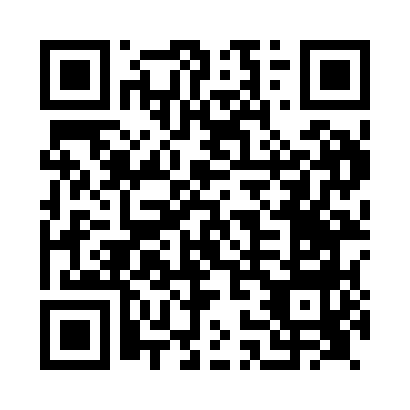 Prayer times for Coulter, South Lanarkshire, UKMon 1 Jul 2024 - Wed 31 Jul 2024High Latitude Method: Angle Based RulePrayer Calculation Method: Islamic Society of North AmericaAsar Calculation Method: HanafiPrayer times provided by https://www.salahtimes.comDateDayFajrSunriseDhuhrAsrMaghribIsha1Mon2:574:351:207:0710:0511:422Tue2:584:351:207:0710:0411:423Wed2:584:361:207:0710:0411:424Thu2:594:371:207:0710:0311:425Fri2:594:381:217:0610:0211:416Sat3:004:401:217:0610:0211:417Sun3:014:411:217:0610:0111:418Mon3:014:421:217:0510:0011:409Tue3:024:431:217:059:5911:4010Wed3:034:441:217:059:5811:3911Thu3:034:461:227:049:5711:3912Fri3:044:471:227:049:5611:3813Sat3:054:481:227:039:5411:3814Sun3:064:501:227:029:5311:3715Mon3:074:511:227:029:5211:3716Tue3:074:531:227:019:5011:3617Wed3:084:541:227:009:4911:3518Thu3:094:561:227:009:4811:3519Fri3:104:581:226:599:4611:3420Sat3:114:591:226:589:4511:3321Sun3:115:011:226:579:4311:3222Mon3:125:031:226:569:4111:3223Tue3:135:041:226:559:4011:3124Wed3:145:061:226:559:3811:3025Thu3:155:081:226:549:3611:2926Fri3:165:101:226:539:3411:2827Sat3:175:111:226:529:3311:2728Sun3:185:131:226:509:3111:2629Mon3:195:151:226:499:2911:2530Tue3:195:171:226:489:2711:2431Wed3:205:191:226:479:2511:23